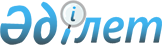 Жаңаарқа аудандық мәслихатының 2020 жылғы 28 желтоқсандағы № 67/534 "2021-2023 жылдарға арналған аудандық бюджет туралы" шешіміне өзгерістер енгізу туралы
					
			Мерзімі біткен
			
			
		
					Қарағанды облысы Жаңаарқа аудандық мәслихатының 2021 жылғы 16 наурыздағы № 4/36 шешімі. Қарағанды облысының Әділет департаментінде 2021 жылғы 30 наурызда № 6270 болып тіркелді. Мерзімі өткендіктен қолданыс тоқтатылды
      Қазақстан Республикасының 2008 жылғы 4 желтоқсандағы Бюджет кодексінің 109 бабына және Қазақстан Республикасының 2001 жылғы 23 қаңтардағы "Қазақстан Республикасындағы жергілікті мемлекеттік басқару және өзін-өзі басқару туралы" Заңының 6 бабына сәйкес, Жаңаарқа аудандық мәслихаты ШЕШІМ ЕТТІ:
      1. Жаңаарқа аудандық мәслихатының 2020 жылғы 28 желтоқсандағы №67/534 "2021-2023 жылдарға арналған аудандық бюджет туралы" (нормативтік құқықтық актілерді мемлекеттік тіркеу Тізілімінде № 21969 болып тіркелген, Қазақстан Республикасының нормативтік құқықтық актілерінің эталондық бақылау банкінде электрондық түрде 2020 жылғы 31 желтоқсанда, 2021 жылғы 16 қаңтардағы №2-3 (10005) "Жаңаарқа" газетінде жарияланған) шешіміне келесі өзгерістер енгізілсін:
      1) 1 тармақ келесі редакцияда мазмұндалсын:
      "1. 2021-2023 жылдарға арналған аудандық бюджет тиісінше 1, 2, 3 қосымшаларға сәйкес бекітілсін, соның ішінде:
      2021 жылға арналған аудандық бюджет 1 қосымшаға сәйкес келесі көлемдерде бекітілсін:
      1) кірістер 8 076 005 мың теңге:
      салықтық түсімдер 1 397 750 мың теңге;
      салықтық емес түсімдер 47 152 мың теңге;
      негізгі капиталды сатудан түсетін түсімдер 8 323 мың теңге;
      трансферттердің түсімдері 6 622 780 мың теңге;
      2) шығындар 9 045 883 мың теңге;
      3) таза бюджеттік кредиттеу 75 006 мың теңге:
      бюджеттік кредиттер 118 138 мың теңге;
      бюджеттік кредиттерді өтеу 43 132 мың теңге;
      4) қаржы активтерімен операциялар бойынша сальдо 0 мың теңге:
      қаржы активтерін сатып алу 0 мың теңге;
      мемлекеттің қаржы активтерін сатудан түсетін түсімдер 0 мың теңге;
      5) бюджет тапшылығы (профициті) алу 1 044 884 мың теңге;
      6) бюджет тапшылығын қаржыландыру (профицитін пайдалану) 1 044 884 мың теңге:
      қарыздар түсімдері 118 138 мың теңге;
      қарыздарды өтеу 43 196 мың теңге;
      бюджет қаражатының пайдаланылатын қалдықтары 969 942 мың теңге.";
      2) көрсетілген шешімге 1, 4, 7 қосымшалар осы шешімге 1, 2, 3 қосымшаларға сәйкес жаңа редакцияда мазмұндалсын.
      2. Осы шешім 2021 жылдың 1 қаңтарынан бастап қолданысқа енгізіледі және ресми жариялауға жатады. 2021 жылға арналған аудандық бюджет 2021 жылға арналған бюджеттік инвестициялық жобалардың тізбесі 2021 жылға аудандық бюджеттен төменгі тұрған бюджеттерге берілетін нысаналы ағымдағы трансферттер
					© 2012. Қазақстан Республикасы Әділет министрлігінің «Қазақстан Республикасының Заңнама және құқықтық ақпарат институты» ШЖҚ РМК
				
      Сессия төрағасы

А. Рахманкулова

      Жаңаарқа аудандық мәслихат хатшысы

К. Имантусупов
Жаңаарқа аудандық
мәслихатының
2021 жылғы 16
наурыздағы
№ 4/36
шешіміне 1 қосымша2020 жылғы 28 желтоқсандағы №67/534
Жаңаарқа аудандық мәслихатының
шешіміне 1 қосымша
Санаты
Санаты
Санаты
Санаты
Сома (мың теңге)
Сыныбы
Сыныбы
Сыныбы
Сома (мың теңге)
Iшкi сыныбы
Iшкi сыныбы
Сома (мың теңге)
Атауы
Сома (мың теңге)
 I. Кірістер
8076005
1
Салықтық түсімдер
1397750
01
Табыс салығы
220544
1
Корпоративтік табыс салығы
25475
2
Жеке табыс салығы
195069
03
Әлеуметтiк салық
212552
1
Әлеуметтік салық
212552
04
Меншiкке салынатын салықтар
924780
1
Мүлiкке салынатын салықтар
923100
5
Бірыңғай жер салығы
1680
05
Тауарларға, жұмыстарға және қызметтерге салынатын iшкi салықтар
35342
2
Акциздер
6007
3
Табиғи және басқа да ресурстарды пайдаланғаны үшiн түсетiн түсiмдер
21924
4
Кәсiпкерлiк және кәсiби қызметтi жүргiзгенi үшiн алынатын алымдар
7311
5
Ойын бизнесіне салық
100
08
Заңдық маңызы бар әрекеттерді жасағаны және (немесе) оған уәкілеттігі бар мемлекеттік органдар немесе лауазымды адамдар құжаттар бергені үшін алынатын міндетті төлемдер
4532
1
Мемлекеттік баж
4532
2
Салықтық емес түсiмдер
47152
01
Мемлекеттік меншіктен түсетін кірістер
44774
1
Мемлекеттік кәсіпорындардың таза кірісі бөлігінің түсімдері
5
5
Мемлекет меншігіндегі мүлікті жалға беруден түсетін кірістер
8500
7
Мемлекеттік бюджеттен берілген кредиттер бойынша сыйақылар
36269
06
Басқа да салықтық емес түсiмдер
2378
1
Басқа да салықтық емес түсiмдер
2378
3
Негізгі капиталды сатудан түсетін түсімдер
8323
01
Мемлекеттік мекемелерге бекітілген мемлекеттік мүлікті сату
2216
1
Мемлекеттік мекемелерге бекітілген мемлекеттік мүлікті сату
2216
03
Жердi және материалдық емес активтердi сату
6107
1
Жерді сату
6107
4
Трансферттердің түсімдері
6622780
01
Төмен тұрған мемлекеттiк басқару органдарынан трансферттер 
2620
3
Аудандық маңызы бар қалалардың, ауылдардың, кенттердің, ауылдық округтардың бюджеттерінен трансферттер
2620
02
Мемлекеттiк басқарудың жоғары тұрған органдарынан түсетiн трансферттер
6620160
2
Облыстық бюджеттен түсетiн трансферттер
6620160
Функционалдық топ
Функционалдық топ
Функционалдық топ
Функционалдық топ
Функционалдық топ
Сома (мың теңге)
Кіші функция
Кіші функция
Кіші функция
Кіші функция
Сома (мың теңге)
Бюджеттік бағдарламалардың әкiмшiсi
Бюджеттік бағдарламалардың әкiмшiсi
Бюджеттік бағдарламалардың әкiмшiсi
Сома (мың теңге)
Бағдарлама
Бағдарлама
Сома (мың теңге)
Атауы
Сома (мың теңге)
ІІ.Шығындар
9045883
01
Жалпы сипаттағы мемлекеттiк қызметтер 
676365
1
Мемлекеттiк басқарудың жалпы функцияларын орындайтын өкiлдi, атқарушы және басқа органдар
190489
112
Аудан (облыстық маңызы бар қала) мәслихатының аппараты
26279
001
Аудан (облыстық маңызы бар қала) мәслихатының қызметін қамтамасыз ету жөніндегі қызметтер
24844
003
Мемлекеттік органның күрделі шығыстары
1435
122
Аудан (облыстық маңызы бар қала) әкімінің аппараты
164210
001
Аудан (облыстық маңызы бар қала) әкімінің қызметін қамтамасыз ету жөніндегі қызметтер
164210
2
Қаржылық қызмет
87946
489
Ауданның (облыстық маңызы бар қаланың) мемлекеттік активтер және сатып алу бөлімі
87946
001
Жергілікті деңгейде мемлекеттік активтер мен сатып алуды басқару саласындағы мемлекеттік саясатты іске асыру жөніндегі қызметтер
25746
003
Мемлекеттік органның күрделі шығыстары
600
004
Салық салу мақсатында мүлікті бағалауды жүргізу
1600
005
Жекешелендіру, коммуналдық меншікті басқару, жекешелендіруден кейінгі қызмет және осыған байланысты дауларды реттеу 
30000
007
Коммуналдық меншікке мүлікті сатып алу
30000
9
Жалпы сипаттағы өзге де мемлекеттiк қызметтер
397930
458
Ауданның (облыстық маңызы бар қаланың) тұрғын үй-коммуналдық шаруашылығы, жолаушылар көлігі және автомобиль жолдары бөлімі
280695
001
Жергілікті деңгейде тұрғын үй-коммуналдық шаруашылығы, жолаушылар көлігі және автомобиль жолдары саласындағы мемлекеттік саясатты іске асыру жөніндегі қызметтер
56588
013
Мемлекеттік органның күрделі шығыстары
7157
067
Ведомстволық бағыныстағы мемлекеттік мекемелер мен ұйымдардың күрделі шығыстары
26950
113
Төменгі тұрған бюджеттерге берілетін нысаналы ағымдағы трансферттер
190000
459
Ауданның (облыстық маңызы бар қаланың) экономика және қаржы бөлімі
94237
001
Ауданның (облыстық маңызы бар қаланың) экономикалық саясаттын қалыптастыру мен дамыту, мемлекеттік жоспарлау, бюджеттік атқару және коммуналдық меншігін басқару саласындағы мемлекеттік саясатты іске асыру жөніндегі қызметтер 
50864
015
Мемлекеттік органның күрделі шығыстары
7637
113
Төменгі тұрған бюджеттерге берілетін нысаналы ағымдағы трансферттер
35736
494
Ауданның (облыстық маңызы бар қаланың) кәсіпкерлік және өнеркәсіп бөлімі
22998
001
Жергілікті деңгейде кәсіпкерлікті және өнеркәсіпті дамыту саласындағы мемлекеттік саясатты іске асыру жөніндегі қызметтер
22998
02
Қорғаныс
18423
1
Әскери мұқтаждар
7923
122
Аудан (облыстық маңызы бар қала) әкімінің аппараты
7923
005
Жалпыға бірдей әскери міндетті атқару шеңберіндегі іс-шаралар
7923
2
Төтенше жағдайлар жөнiндегi жұмыстарды ұйымдастыру
10500
122
Аудан (облыстық маңызы бар қала) әкімінің аппараты
10500
006
Аудан (облыстық маңызы бар қала) ауқымындағы төтенше жағдайлардың алдын алу және оларды жою
4500
007
Аудандық (қалалық) ауқымдағы дала өрттерінің, сондай-ақ мемлекеттік өртке қарсы қызмет органдары құрылмаған елдi мекендерде өрттердің алдын алу және оларды сөндіру жөніндегі іс-шаралар
6000
03
Қоғамдық тәртіп, қауіпсіздік, құқықтық, сот, қылмыстық-атқару қызметі
9468
9
Қоғамдық тәртіп және қауіпсіздік саласындағы басқа да қызметтер
9468
458
Ауданның (облыстық маңызы бар қаланың) тұрғын үй-коммуналдық шаруашылығы, жолаушылар көлігі және автомобиль жолдары бөлімі
9468
021
Елдi мекендерде жол қозғалысы қауiпсiздiгін қамтамасыз ету
9468
06
Әлеуметтiк көмек және әлеуметтiк қамсыздандыру
763460
1
Әлеуметтiк қамсыздандыру
267712
451
Ауданның (облыстық маңызы бар қаланың) жұмыспен қамту және әлеуметтік бағдарламалар бөлімі
267712
005
Мемлекеттік атаулы әлеуметтік көмек 
267712
2
Әлеуметтiк көмек
415981
451
Ауданның (облыстық маңызы бар қаланың) жұмыспен қамту және әлеуметтік бағдарламалар бөлімі
415981
002
Жұмыспен қамту бағдарламасы
213447
004
Ауылдық жерлерде тұратын денсаулық сақтау, білім беру, әлеуметтік қамтамасыз ету, мәдениет, спорт және ветеринар мамандарына отын сатып алуға Қазақстан Республикасының заңнамасына сәйкес әлеуметтік көмек көрсету
30380
006
Тұрғын үйге көмек көрсету
4820
007
Жергілікті өкілетті органдардың шешімі бойынша мұқтаж азаматтардың жекелеген топтарына әлеуметтік көмек
56198
010
Үйден тәрбиеленіп оқытылатын мүгедек балаларды материалдық қамтамасыз ету
1260
014
Мұқтаж азаматтарға үйде әлеуметтiк көмек көрсету
55220
017
Оңалтудың жеке бағдарламасына сәйкес мұқтаж мүгедектердi мiндеттi гигиеналық құралдармен қамтамасыз ету, қозғалуға қиындығы бар бірінші топтағы мүгедектерге жеке көмекшінің және есту бойынша мүгедектерге қолмен көрсететiн тіл маманының қызметтерін ұсыну
21186
023
Жұмыспен қамту орталықтарының қызметін қамтамасыз ету
33470
9
Әлеуметтiк көмек және әлеуметтiк қамтамасыз ету салаларындағы өзге де қызметтер
79767
451
Ауданның (облыстық маңызы бар қаланың) жұмыспен қамту және әлеуметтік бағдарламалар бөлімі
79767
001
Жергілікті деңгейде халық үшін әлеуметтік бағдарламаларды жұмыспен қамтуды қамтамасыз етуді іске асыру саласындағы мемлекеттік саясатты іске асыру жөніндегі қызметтер
44310
011
Жәрдемақыларды және басқа да әлеуметтік төлемдерді есептеу, төлеу мен жеткізу бойынша қызметтерге ақы төлеу
2457
021
Мемлекеттік органның күрделі шығыстары
6570
050
Қазақстан Республикасында мүгедектердің құқықтарын қамтамасыз етуге және өмір сүру сапасын жақсарту
19330
054
Үкіметтік емес ұйымдарда мемлекеттік әлеуметтік тапсырысты орналастыру
3100
094
Әлеуметтік көмек ретінде тұрғын үй сертификаттарын беру
4000
07
Тұрғын үй-коммуналдық шаруашылық
1319897
1
Тұрғын үй шаруашылығы
1106833
467
Ауданның (облыстық маңызы бар қаланың) құрылыс бөлімі
1090459
003
Коммуналдық тұрғын үй қорының тұрғын үйін жобалау және (немесе) салу, реконструкциялау
732449
004
Инженерлік-коммуникациялық инфрақұрылымды жобалау, дамыту және (немесе) жайластыру
9210
098
Коммуналдық тұрғын үй қорының тұрғын үйлерін сатып алу
348800
479
Ауданның (облыстық маңызы бар қаланың) тұрғын үй инспекциясы бөлімі 
16374
001
Жергілікті деңгейде тұрғын үй қоры саласындағы мемлекеттік саясатты іске асыру жөніндегі қызметтер
16374
2
Коммуналдық шаруашылық
175901
458
Ауданның (облыстық маңызы бар қаланың) тұрғын үй-коммуналдық шаруашылығы, жолаушылар көлігі және автомобиль жолдары бөлімі
175901
012
Сумен жабдықтау және су бұру жүйесінің жұмыс істеуі
162998
026
Ауданның (облыстық маңызы бар қаланың) коммуналдық меншігіндегі жылу жүйелерін қолдануды ұйымдастыру
12903
3
Елді-мекендерді көркейту
37163
458
Ауданның (облыстық маңызы бар қаланың) тұрғын үй-коммуналдық шаруашылығы, жолаушылар көлігі және автомобиль жолдары бөлімі
37163
015
Елдi мекендердегі көшелердi жарықтандыру
34663
016
Елді мекендердің санитариясын қамтамасыз ету
2500
08
Мәдениет, спорт, туризм және ақпараттық кеңістiк
648897
1
Мәдениет саласындағы қызмет
257223
455
Ауданның (облыстық маңызы бар қаланың) мәдениет және тілдерді дамыту бөлімі
257223
003
Мәдени-демалыс жұмысын қолдау
257223
2
Спорт
132693
465
Ауданның (облыстық маңызы бар қаланың) дене шынықтыру және спорт бөлімі 
37279
001
Жергілікті деңгейде дене шынықтыру және спорт саласындағы мемлекеттік саясатты іске асыру жөніндегі қызметтер
30369
004
Мемлекеттік органның күрделі шығыстары
410
006
Аудандық (облыстық маңызы бар қалалық) деңгейде спорттық жарыстар өткiзу
3500
007
Әртүрлi спорт түрлерi бойынша аудан (облыстық маңызы бар қала) құрама командаларының мүшелерiн дайындау және олардың облыстық спорт жарыстарына қатысуы
3000
467
Ауданның (облыстық маңызы бар қаланың) құрылыс бөлімі
95414
008
Cпорт объектілерін дамыту
95414
3
Ақпараттық кеңiстiк
168686
455
Ауданның (облыстық маңызы бар қаланың) мәдениет және тілдерді дамыту бөлімі
151686
006
Аудандық (қалалық) кiтапханалардың жұмыс iстеуi
151686
456
Ауданның (облыстық маңызы бар қаланың) ішкі саясат бөлімі
17000
002
Мемлекеттік ақпараттық саясат жүргізу жөніндегі қызметтер
17000
9
Мәдениет, спорт, туризм және ақпараттық кеңiстiктi ұйымдастыру жөнiндегi өзге де қызметтер
90295
455
Ауданның (облыстық маңызы бар қаланың) мәдениет және тілдерді дамыту бөлімі
42394
001
Жергілікті деңгейде тілдерді және мәдениетті дамыту саласындағы мемлекеттік саясатты іске асыру жөніндегі қызметтер
23524
032
Ведомстволық бағыныстағы мемлекеттік мекемелер мен ұйымдардың күрделі шығыстары
18870
456
Ауданның (облыстық маңызы бар қаланың) ішкі саясат бөлімі
47901
001
Жергілікті деңгейде ақпарат, мемлекеттілікті нығайту және азаматтардың әлеуметтік сенімділігін қалыптастыру саласында мемлекеттік саясатты іске асыру жөніндегі қызметтер
25651
003
Жастар саясаты саласында іс-шараларды іске асыру
22250
10
Ауыл, су, орман, балық шаруашылығы, ерекше қорғалатын табиғи аумақтар, қоршаған ортаны және жануарлар дүниесін қорғау, жер қатынастары
110068
1
Ауыл шаруашылығы
39473
462
Ауданның (облыстық маңызы бар қаланың) ауыл шаруашылығы бөлімі
39473
001
Жергілікті деңгейде ауыл шаруашылығы саласындағы мемлекеттік саясатты іске асыру жөніндегі қызметтер
32625
006
Мемлекеттік органның күрделі шығыстары
6848
6
Жер қатынастары
43579
463
Ауданның (облыстық маңызы бар қаланың) жер қатынастары бөлімі
43579
001
Аудан (облыстық маңызы бар қала) аумағында жер қатынастарын реттеу саласындағы мемлекеттік саясатты іске асыру жөніндегі қызметтер
22079
006
Аудандардың, облыстық маңызы бар, аудандық маңызы бар қалалардың, кенттердiң, ауылдардың, ауылдық округтердiң шекарасын белгiлеу кезiнде жүргiзiлетiн жерге орналастыру
21500
9
Ауыл, су, орман, балық шаруашылығы, қоршаған ортаны қорғау және жер қатынастары саласындағы басқа да қызметтер
27016
459
Ауданның (облыстық маңызы бар қаланың) экономика және қаржы бөлімі
27016
099
Мамандарға әлеуметтік қолдау көрсету жөніндегі шараларды іске асыру
27016
11
Өнеркәсіп, сәулет, қала құрылысы және құрылыс қызметі
54465
2
Сәулет, қала құрылысы және құрылыс қызметі
54465
467
Ауданның (облыстық маңызы бар қаланың) құрылыс бөлімі
29469
001
Жергілікті деңгейде құрылыс саласындағы мемлекеттік саясатты іске асыру жөніндегі қызметтер
24244
017
Мемлекеттік органның күрделі шығыстары
5225
468
Ауданның (облыстық маңызы бар қаланың) сәулет және қала құрылысы бөлімі
24996
001
Жергілікті деңгейде сәулет және қала құрылысы саласындағы мемлекеттік саясатты іске асыру жөніндегі қызметтер
18996
003
Аудан аумағында қала құрылысын дамыту схемаларын және елді мекендердің бас жоспарларын әзірлеу
6000
12
Көлiк және коммуникация
24993
1
Автомобиль көлiгi
21375
458
Ауданның (облыстық маңызы бар қаланың) тұрғын үй-коммуналдық шаруашылығы, жолаушылар көлігі және автомобиль жолдары бөлімі
21375
022
Көлік инфрақұрылымын дамыту
1375
023
Автомобиль жолдарының жұмыс істеуін қамтамасыз ету
20000
9
Көлiк және коммуникациялар саласындағы өзге де қызметтер
3618
458
Ауданның (облыстық маңызы бар қаланың) тұрғын үй-коммуналдық шаруашылығы, жолаушылар көлігі және автомобиль жолдары бөлімі
3618
037
Әлеуметтік маңызы бар қалалық (ауылдық), қала маңындағы және ауданішілік қатынастар бойынша жолаушылар тасымалдарын субсидиялау
3618
13
Басқалар
24678
9
Басқалар
24678
459
Ауданның (облыстық маңызы бар қаланың) экономика және қаржы бөлімі
24678
012
Ауданның (облыстық маңызы бар қаланың) жергілікті атқарушы органының резерві 
24678
14
Борышқа қызмет көрсету
99872
1
Борышқа қызмет көрсету
99872
459
Ауданның (облыстық маңызы бар қаланың) экономика және қаржы бөлімі
99872
021
Жергілікті атқарушы органдардың облыстық бюджеттен қарыздар бойынша сыйақылар мен өзге де төлемдерді төлеу бойынша борышына қызмет көрсету
99872
15
Трансферттер
5295297
1
Трансферттер
5295297
459
Ауданның (облыстық маңызы бар қаланың) экономика және қаржы бөлімі
5295297
006
Пайдаланылмаған (толық пайдаланылмаған) нысаналы трансферттерді қайтару
1203
024
Заңнаманы өзгертуге байланысты жоғары тұрған бюджеттің шығындарын өтеуге төменгі тұрған бюджеттен ағымдағы нысаналы трансферттер
4593134
038
Субвенциялар
700960
ІІІ. Таза бюджеттік кредиттеу
75006
Бюджеттік кредиттер
118138
10
Ауыл, су, орман, балық шаруашылығы, ерекше қорғалатын табиғи аумақтар, қоршаған ортаны және жануарлар дүниесін қорғау, жер қатынастары
118138
9
Ауыл, су, орман, балық шаруашылығы, қоршаған ортаны қорғау және жер қатынастары саласындағы басқа да қызметтер
118138
459
Ауданның (облыстық маңызы бар қаланың) экономика және қаржы бөлімі
118138
018
Мамандарды әлеуметтік қолдау шараларын іске асыру үшін бюджеттік кредиттер
118138
Санаты
Санаты
Санаты
Санаты
Сома (мың теңге)
Сыныбы
Сыныбы
Сыныбы
Сома (мың теңге)
Iшкi сыныбы
Iшкi сыныбы
Сома (мың теңге)
Атауы
Сома (мың теңге)
Бюджеттік кредиттерді өтеу 
43132
5
Бюджеттік кредиттерді өтеу
43132
01
Бюджеттік кредиттерді өтеу
43132
1
Мемлекеттік бюджеттен берілген бюджеттік кредиттерді өтеу
43132
Функционалдық топ
Функционалдық топ
Функционалдық топ
Функционалдық топ
Функционалдық топ
Сома (мың теңге)
Кіші функция
Кіші функция
Кіші функция
Кіші функция
Сома (мың теңге)
Бюджеттік бағдарламалардың әкiмшiсi
Бюджеттік бағдарламалардың әкiмшiсi
Бюджеттік бағдарламалардың әкiмшiсi
Сома (мың теңге)
Бағдарлама
Бағдарлама
Сома (мың теңге)
Атауы
Сома (мың теңге)
ІV. Қаржы активтерімен операциялар бойынша сальдо
0
қаржы активтерін сатып алу
0
мемлекеттің қаржы активтерін сатудан түсетін түсімдер
0
V. Бюджет тапшылығы (профициті)
-1044884
VІ. Бюджет тапшылығын қаржыландыру (профицитін пайдалану)
1044884
Санаты
Санаты
Санаты
Санаты
Сома (мың теңге)
Сыныбы
Сыныбы
Сыныбы
Сома (мың теңге)
Iшкi сыныбы
Iшкi сыныбы
Сома (мың теңге)
Атауы
Сома (мың теңге)
Қарыздар түсімдері
118138
7
Қарыздар түсімдері
118138
01
Мемлекеттік ішкі қарыздар
118138
2
Қарыз алу келісім-шарттары
118138
Функционалдық топ
Функционалдық топ
Функционалдық топ
Функционалдық топ
Функционалдық топ
Сома (мың теңге)
Кіші функция
Кіші функция
Кіші функция
Кіші функция
Сома (мың теңге)
Бюджеттік бағдарламалардың әкiмшiсi
Бюджеттік бағдарламалардың әкiмшiсi
Бюджеттік бағдарламалардың әкiмшiсi
Сома (мың теңге)
Бағдарлама
Бағдарлама
Сома (мың теңге)
Атауы
Сома (мың теңге)
Қарыздарды өтеу
43196
16
Қарыздарды өтеу
43196
1
Қарыздарды өтеу
43196
459
Ауданның (облыстық маңызы бар қаланың) экономика және қаржы бөлімі
43196
005
Жергілікті атқарушы органның жоғары тұрған бюджет алдындағы борышын өтеу
43132
022
Жергілікті бюджеттен бөлінген пайдаланылмаған бюджеттік кредиттерді қайтару
64
Санаты
Санаты
Санаты
Санаты
Сома (мың теңге)
Сыныбы
Сыныбы
Сыныбы
Сома (мың теңге)
Iшкi сыныбы
Iшкi сыныбы
Сома (мың теңге)
Атауы
Сома (мың теңге)
Бюджет қаражатының пайдаланылатын қалдықтары
969942Жаңаарқа аудандық
мәслихатының
2021 жылғы 16
наурыздағы
№ 4/36
шешіміне 2 қосымша2020 жылғы 28 желтоқсандағы №67/534
Жаңаарқа аудандық мәслихатының
шешіміне 4 қосымша
Функционалдық топ
Функционалдық топ
Функционалдық топ
Функционалдық топ
Функционалдық топ
Сома (мың теңге)
Кіші функция
Кіші функция
Кіші функция
Кіші функция
Сома (мың теңге)
Бюджеттік бағдарламалардың әкiмшiсi
Бюджеттік бағдарламалардың әкiмшiсi
Бюджеттік бағдарламалардың әкiмшiсi
Сома (мың теңге)
Бағдарлама
Бағдарлама
Сома (мың теңге)
Атауы
Сома (мың теңге)
Шығындар
838448
07
Тұрғын үй-коммуналдық шаруашылық
741659
1
Тұрғын үй шаруашылығы
741659
467
Ауданның (облыстық маңызы бар қаланың) құрылыс бөлімі
741659
003
Коммуналдық тұрғын үй қорының тұрғын үйін жобалау және (немесе) салу, реконструкциялау
732449
004
Инженерлік-коммуникациялық инфрақұрылымды жобалау, дамыту және (немесе) жайластыру
9210
08
Мәдениет, спорт, туризм және ақпараттық кеңістiк
95414
2
Спорт
95414
467
Ауданның (облыстық маңызы бар қаланың) құрылыс бөлімі
95414
008
Cпорт объектілерін дамыту
95414
12
Көлiк және коммуникация
1375
1
Автомобиль көлiгi
1375
458
Ауданның (облыстық маңызы бар қаланың) тұрғын үй-коммуналдық шаруашылығы, жолаушылар көлігі және автомобиль жолдары бөлімі
1375
022
Көлік инфрақұрылымын дамыту
1375Жаңаарқа аудандық
мәслихатының
2021 жылғы 16
наурыздағы
№ 4/36шешіміне 3 қосымша2020 жылғы 28 желтоқсандағы №67/534
Жаңаарқа аудандық мәслихатының
шешіміне 7 қосымша
Атауы
Cома (мың теңге)
Барлығы
225736
1
Жаңаарқа кенті
127094
2
Ақтау ауылдық округі
2157
3
Ақтүбек ауылдық округі
2355
4
Айнабұлақ ауылдық округі
1913
5
Байдалы би ауылдық округі
2533
6
Бидайық ауылдық округi
2413
7
М.Жұмажанов атындағы ауылдық округ
43895
8
Ералиев ауылдық округi
22951
9
Қараағаш ауылдық округі
1751
10
Қызылжар кенті
2314
11
Сейфуллин ауылдық округі
6079
12
Талдыбұлақ ауылдық округі
1743
13
Түгіскен ауылдық округi
2578
14
Орынбай ауылдық округі
5960